Denný poriadok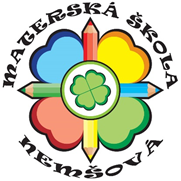 Formy denných činností 6,00 – 8,407,30Ranný filterHry a činnosti podľa výberu detíRanný kruh Zdravotné cvičenie8,50 – 9,10Činnosti zabezpečujúce životosprávu – osobná hygienaDesiata9,10 – 11,30Vzdelávacie aktivityPobyt vonku11,40 – 12,00Činnosti zabezpečujúce životosprávuObed12,00 – 14,00Činnosti zabezpečujúce životosprávuOdpočinokPohybové a relaxačné cvičenia14,10 – 14,30Činnosti zabezpečujúce životosprávuOlovrant14,30 -16,0016,15Hry a činnosti podľa voľby detí / vzdelávacie aktivita